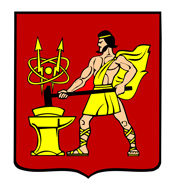 АДМИНИСТРАЦИЯ ГОРОДСКОГО ОКРУГА ЭЛЕКТРОСТАЛЬ   МОСКОВСКОЙ   ОБЛАСТИПОСТАНОВЛЕНИЕ10.10.2023 № 1349/10О внесении изменений в состав комиссии по делам несовершеннолетних и защите их прав при Администрации городского округа Электросталь Московской области	В   соответствии   со   статьей   10    Закона   Московской    области от   30.12.2005   № 273/2005-ОЗ «О комиссиях по делам несовершеннолетних и защите их прав в Московской области, с целью организации работы по профилактике безнадзорности и правонарушений несовершеннолетних» Администрация городского округа Электросталь Московской области ПОСТАНОВЛЯЕТ:	1. Внести изменения в состав комиссии по делам несовершеннолетних и защите их прав при Администрации городского округа Электросталь Московской области утвержденный постановлением Администрации городского округа Электросталь Московской области от 07.10.2022 №1147/10 (в редакции постановления Администрации городского округа Электросталь Московской области от 01.03.2023 №231/3, от 24.03.2023 №347/3) согласно приложению, к настоящему постановлению.	2. Настоящее постановление вступает в силу после подписания.            3. Опубликовать настоящее постановление на официальном сайте городского округа Электросталь Московской области в информационно-телекоммуникационной сети «Интернет» по адресу: www.electrostal.ru.	4. Контроль за исполнением настоящего постановления возложить на заместителя Главы Администрации городского округа Электросталь Московской области Кокунову М.Ю.Глава городского округа                                                                                        И.Ю. Волкова                                                                          Приложение                                                                          к постановлению Администрации                                                                          Городского округа Электросталь                                                                          Московской области                                                                          от 10.10.2023 № 1349/10                                                                          УТВЕРЖДЕНО                                                                          постановлением Администрации                                                                          городского округа Электросталь                                                                           Московской области                                                                           от 07.10.2022 №1147/10 (в редакции                                                                          постановления Администрации городского                                                                          округа Электросталь Московской области                                                                          от 01.03.2023 №231/3 от 24.03.2023 №347/3)С О С Т А В             комиссии по делам несовершеннолетних и защите их прав при Администрации                             городского округа Электросталь Московской области1.Председатель:Кокунова Марианна Юрьевназаместитель Главы Администрации городского округа Электросталь2.Заместитель председателя:Конченко Светлана Юрьевнаначальник отдела по делам несовершеннолетних и защите их прав Администрации городского округа Электросталь3.Ответственный секретарь:Девицкая Алена Игоревнаглавный специалист отдела по делам несовершеннолетних и защите их прав Администрации городского округа ЭлектростальЧлены комиссии:4.Барковская Юлия Владимировнадиректор муниципального бюджетного образовательного учреждения для детей, нуждающихся в психолого-педагогической и медико-социальной помощи «Центр психолого-медико-социального сопровождения «Надежда»5.Булыгина Алсу Жаферовназаместитель председателя Общественной палаты городского округа Электросталь, президент Фонда «Искры добра»6.Варламова Мария Михайловнаглавный специалист отдела по делам несовершеннолетних и защите их прав Администрации городского округа Электросталь7.Голодникова Юлия Николаевнамуниципальный координатор советников директора по воспитанию и взаимодействию с детскими общественными объединениями8.Дрыгина Ольга Николаевназаместитель начальника Окружного управления социального развития №4 Министерства социального развития Московской области 9.Евладенко Юлия Николаевназаместитель директора по учебно-воспитательной работе Государственного бюджетного профессионального образовательного учреждения Московской области «Электростальский колледж»10.Казаченко Юлия Павловназаместитель начальника Управления по культуре и делам молодежи Администрации городского округа Электросталь11.Киселев Руслан Николаевичначальник филиала по г.о. Электросталь ФКУ УИИ УФСИН России по Московской области12.Мамошина Марина Викторовназаместитель главного врача ГБУЗ МО «ЭЦГБ» по оказанию медицинской помощи детскому населению13.Маршалова Оксана Борисовназаведующий диспансерным отделением ООНП ГБУЗ МО «ЭЦГБ»14.Немцева Ирина Сергеевнастарший инспектор ОДН УМВД России по городскому округу Электросталь15.Орлова Ольга Алексеевнастарший эксперт отдела по делам несовершеннолетних и защите их прав Администрации городского округа Электросталь16.Пчелинцева Людмила Викторовнадиректор ГКУ СО МО Семейный центр помощи семьям и детям «Богородский»17.Резников Алексей Николаевичначальник отдела надзорной деятельности и профилактической работы по г.о. Электросталь УНДиПР Главного Управления МЧС России по Московской области18.Самсонов Олег Николаевичзаместитель начальника ОУУП и ПДН-начальник ОДН УМВД России по городскому округу Электросталь 19.Снычева Татьяна Николаевнаглавный эксперт отдела общего образования Управления образования Администрации городского округа Электросталь 20.Федорова Светлана Анатольевна заместитель начальника окружного управления социального развития №4 Министерства социального развития Московской области21.Ютяева Елена Валентиновна      старший эксперт отдела по делам несовершеннолетних и защите их прав Администрации городского округа Электросталь